
Child Behavior Contract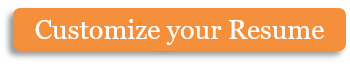 I, [Child’s Name], agree that I will make every effort from this point forward to be respectful and responsible in my day to day actions.Proper respectful behavior includes not talking back to my parents, and treating my siblings with the kindness they deserve. I will also make sure to have all my homework done by the day it is due, and to complete all chores asked of me. If I am having difficulty with these tasks, I will talk to my parents about it and ask for help instead of acting out. Should I fail to follow this contract, I understand that I will risk bear any and all of the consequences outlined below:(Description of the consequences)We, [Parents], agree that if our child performs the behaviors outlined above for a period of two weeks without receiving a warning or punishment for bad behavior, then we will provide the following rewards:  (Description of the rewards)The child and the parents agree that this contract is entered into voluntarily. As such, all terms and agreements on this condition will be respected in full. The rewards and consequences outlined herein are non-negotiable. Failure on the child’s part to perform the expected duties will result in reprimands. The rewards will not be withheld by the parents should the child perform all duties as expected. This contract is effective immediately and begins on the date accompanying the signatures below.Copyright information - Please read© This Free Microsoft Office Template is the copyright of Hloom.com. You can download and modify this template for your own personal use. You can (and should!) remove this copyright notice (click here to see how) before customizing the template.You may not distribute or resell this template, or its derivatives, and you may not make it available on other websites without our prior permission. All sharing of this template must be done using a link to http://www.hloom.com/. For any questions relating to the use of this template please email us - info@hloom.com(Child)(Parents)(Date)